ПОРЯДОК РОБОТИ КОНФЕРЕНЦІЇ24 травня 2022 року830 - 925 – Реєстрація учасників конференції930 - 1200 – Пленарне засідання 1200 -13 00 – Перерва1300 -16 00 – Секційні засідання1600 -16 25 – Перерва на каву1630 - 1700 – Підведення підсумківФорма проведення конференції: дистанційна із використанням платформи онлайн засідань Cisco WebEx Meetings.Посилання для входу: https://nules.webex.com/nules-ru/j.php?MTID=m03583ad9c11c026e36b908acc2a5bb71 Робочі мови конференції: українська, англійськаУЧАСТЬ У КОНФЕРЕНЦІЇ БЕЗКОШТОВНА!Регламент доповідейДоповідь на пленарному засіданні – до 20 хв.Доповідь на секційному засіданні – до 10 хв.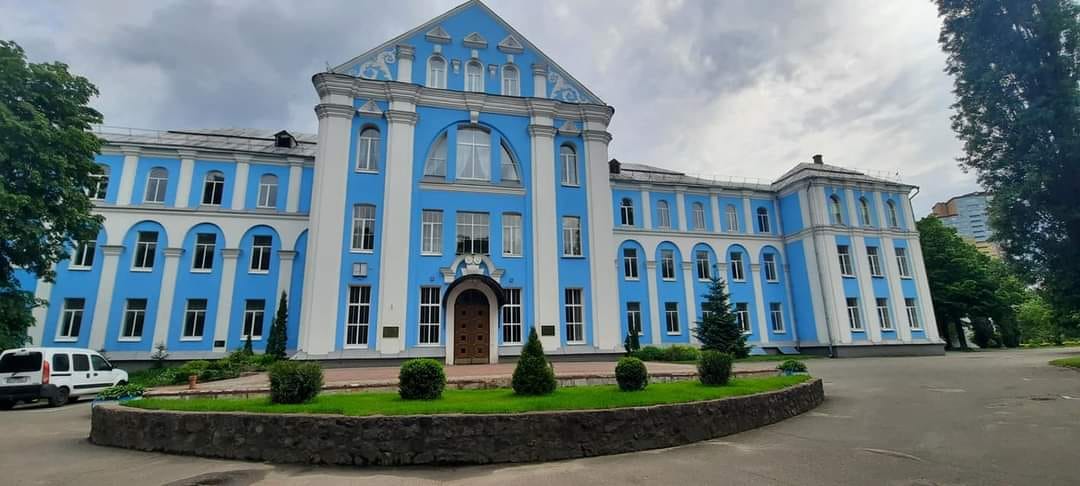 Чекаємо на Вашу участь у конференції!НАЦІОНАЛЬНИЙУНІВЕРСИТЕТ БІОРЕСУРСІВ І ПРИРОДОКОРИСТУВАННЯ УКРАЇНИАгробіологічний факультетКафедра генетики, селекції і насінництва ім. проф. М. О. Зеленського V Міжнародна науково-практична конференція «Селекція – надбання, сучасність і майбутнє (освіта, наука, виробництво)»присвячена 110-річчю з дня народження видатного вченого, селекціонера, Заслуженого працівника вищої школи, доктора сільськогосподарських наук, професора 24 травня 2022 року.м. КиївМІНІСТЕРСТВО ОСВІТИ І НАУКИ УКРАЇНИНаціональний університет біоресурсів і природокористування УкраїниАгробіологічний факультетКафедра генетики, селекції і насінництва ім. проф. М.О. ЗеленськогоV Міжнародна науково-практична конференція «СЕЛЕКЦІЯ – НАДБАННЯ, СУЧАСНІСТЬ І МАЙБУТНЄ (ОСВІТА, НАУКА, ВИРОБНИЦТВО)»присвячена 110-річчю з дня народження видатного вченого, селекціонера, Заслуженого працівника вищої школи, доктора сільськогосподарських наук, професора ЗЕЛЕНСЬКОГОМИХАЙЛА ОЛЕКСІЙОВИЧА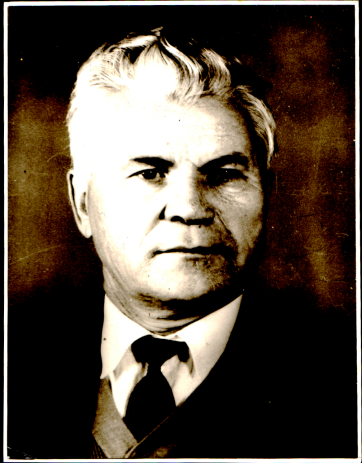 ЗАПРОШЕННЯ24 травня 2022 рокум. КиївОРГКОМІТЕТ КОНФЕРЕНЦІЇСЕКРЕТАРІАТ ОРГКОМІТЕТУ(відповідальні):АДРЕСА ОРГКОМІТЕТУ:03041 Київ, вул. Героїв Оборони 13, корпус № 4, кім. 55,62 Телефон для довідок(044)527-83-26(096)720-45-46, (095)465-22-00,(096)335-75-31selection_chair@nubip.edu.uaШАНОВНИЙ (НА)________________________________________Національний університет біоресурсів і природокористування України запрошує Вас прийняти участь у V-й Міжнародній науково-практичній конференції «Селекція – надбання, сучасність і майбутнє (освіта, наука, виробництво)» присвячена 110-річчю з дня народження видатного вченого, селекціонера, Заслуженого працівника вищої школи, доктора сільськогосподарських наук, професора Михайла Олексійовича ЗеленськогоКонференція відбудеться: 24 травня 2022 року в НУБіП України.Оргкомітет конференції пропонує Вам підготувати тези, які відповідали б тематиці конференції.Просимо підтвердити Вашу участь у конференції і відіслати тези до 22 травня 2022 року.Тематичні напрямки роботи конференції:Науковий та творчий спадок професора М. О. Зеленського;Селекція культурних рослин в умовах змін клімату;Генетичні ресурси культурних рослин: мобілізація, збереження та використання як вихідного матеріалу для селекції;Особливості технології вирощування високоякісного насіннєвого матеріалу;Ринок сортів та насіння.Вимоги до тез:Тези доповідей мають бути написані українською, російською або англійською мовами, обсягом одна або дві повні сторінки (тільки текст). Формат – А4, гарнітура - MS WORD, всі поля – 2,0 см, шрифт Times New Roman, без переносів, кегль – 14 pt, міжрядковий інтервал – 1,0, абзац – 1 см. Структура оформлення тез:1. УДК – у верхньому рядку зліва, жирний шрифт;2. назва доповіді – по центру, жирний шрифт, усі літери ВЕЛИКІ;3. прізвища та ініціали авторів тез по центру, ім’я доповідача підкреслити. При наявності декількох авторів від різних організацій, робляться позначки цифровими індексами (1,2..) після прізвища автора та перед назвою організації, відповідно;4. назви організацій вказуються повністю та розташовуються по центру, кегль 12 pt, курсив. Студенти та аспіранти в одноосібних тезах повинні вказати наукового керівника;5. текст тез – на один відступ нижче.Тези повинні бути інформативними та давати повне уявлення про характер отриманих результатів, їхню наукову новизну та актуальність.Тези доповідей необхідно надіслати на електронну пошту selection_chair@nubip.edu.ua.Назва файлу – прізвище, ім’я доповідача та номер секції, до якої відноситься доповідь (наприклад, ivanov_ivan_1.doc).Тези друкуються в авторській редакції.Оргкомітет залишає за собою право редагувати та відхиляти їх у разі недотримання вищевказаних умов. 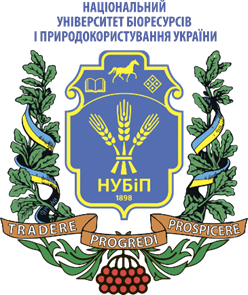 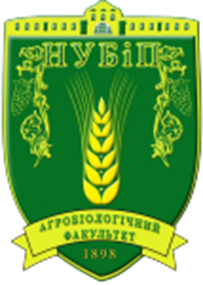 Ніколаєнко С. М.ректор НУБіП України, голова комітетуКондратюк В. М.проректор з наукової та інноваційної діяльності  Отченашко В. В.начальник науково-дослідної частиниМоргун В. В.доктор біологічних наук, професор, академік НАН України, академік-секретар Відділення загальної біології НАН України, директор Інституту фізіології рослин і генетики НАНУ (за згодою)Тонха О. Лдекан агробіологічного факультету НУБіП УкраїниМакарчук О. С.завідувач кафедри генетики, селекції і насінництва ім. проф. М. О. ЗеленськогоЖемойда В. Л.доцент кафедри генетики, селекції і насінництва ім. проф. М. О. ЗеленськогоДмитренко Ю. М.Башкірова Н. В.Ковалишина Г. М.Шпакович І. В.Спряжка Р. О.Зінченко О. А.Ткачик С. О.Заїка Є. В.Асланян А. Г.за опрацювання і виконання програми конференції